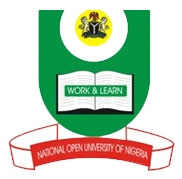 National Open University of NigeriaPlot 91, Cadastral Zone, Nnamdi Azikiwe Expressway, Jabi - AbujaFaculty of ScienceAPRIL, 2019_1 EXAMINATIONSCOURSE CODE: ESM 407COURSE TITLE: Geographic Information System. CREDIT: 2 UnitsTIME ALLOWED: 2 HoursInstruction: Attempt question number ONE (1) and any other THREE (3) questions. Question number one (1) carries 25 marks, while the other questions carry (15) marks each.1a.Define GIS (3marks)b. What is data updating? (2marks)c. Outline the factors aiding the rise of GIS. (8marks)d. Discuss the process of attribute data updating (9marks)2a. What is hardware? (1mark)b. List the factors to be considered for measuring quality of data. (3marks)c. Examine the various GIS Hardware components and their functions (8marks)3a. Explain the following as components of GISi)Hardware (4marks)ii)Software (4marks)b. Discuss the components of GIS in respect of data (4marks)4a. Highlight the factors aiding the rise of GIS. (8marks)b. Identify and discuss any four (4) determinants of a good quality storage device (4marks)5a. What is geographic data? (3marks)b. Discuss the process of attribute data updating (9marks)6a. State the characteristics of Geographic features (6marks)b. List the qualities of a good storage device (6marks)